Susquehanna Conference 2022 Camp & Retreat MinistryRegistration is NOW Open Online @ SUSUMCAMPS.ORGRegister by May 1st for $25 Early Bird Discount (Summer Events Only)Or Sibling Discount (1st Child Full Price, Each Additional $15 Discount)Also View Online ….2022 Camp & Retreat BrochurePaper Registration & Medical FormsMORE HOPE THAN WE CAN HANDLEEarlier this week, an old couple received a phone call from their son who lives far away.  The son said he was sorry, but he wouldn’t be able to come for a visit over the holidays after all.  “The grandkids say hello.”  They assured him that they understood, but when they hung up the phone they didn’t dare look at each other.Earlier this week, a woman was called into her supervisor’s office to hear that times are hard for the company and they had to let her go.  “So Sorry.”  She cleaned out her desk, packed away her hopes for getting ahead, and wondered what she would tell her kids.Earlier this week, someone received terrible news from a physician.  Someone else heard the words, “I don’t love you anymore.”  Earlier this week, someone’s hope was crucified.  And the darkness is overwhelming.  No one is ever ready to encounter Easter until he or she has spent time in the dark place where hope cannot be seen.  Easter is the last thing we are expecting.  And that is why it terrifies us.  This day is not about bunnies, springtime and girls in cute new dresses.  It’s about more hope than we can handle.* * * * * * * * * * * * * * * * * * * * * * * *CHURCH SIGNIt Wasn’t The Water He Came For, It Was Me. ~ Woman At The Well ~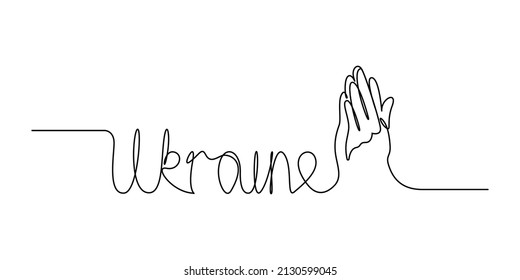 FOOD TRUCK PARTY VBS 2022Save The Date!     June 13th – 17th8:45 am – 11:00 am @ Snyder’s UMC1724 New Bloomfield Rd, New Bloomfield, PAPre-register:  www.SnydersUMC.org(Press on the VBS Icon on Home Page)LENTEN STUDY BY PASTOR JEFFThe Adult Sunday School Classes will be combined throughout Lent and meet in the upstairs Adult Classroom.  Pastor Jeff is doing a study on “The Passion of the Christ” movie.  All Adults are invited!WOMEN’S MINISTRY UPDATEThe Women’s Bible Study will be meeting on Thursday Nights from 6:30 pm to 8:30 pm each week.  Coffee will be provided just bring a snack to share if you would like.  Come join in the fellowship!  It is open to all ladies. CHURCH SIGN“Blessed Are Those Who Have Not Seen And Yet Have Come To Believe.”John 20:29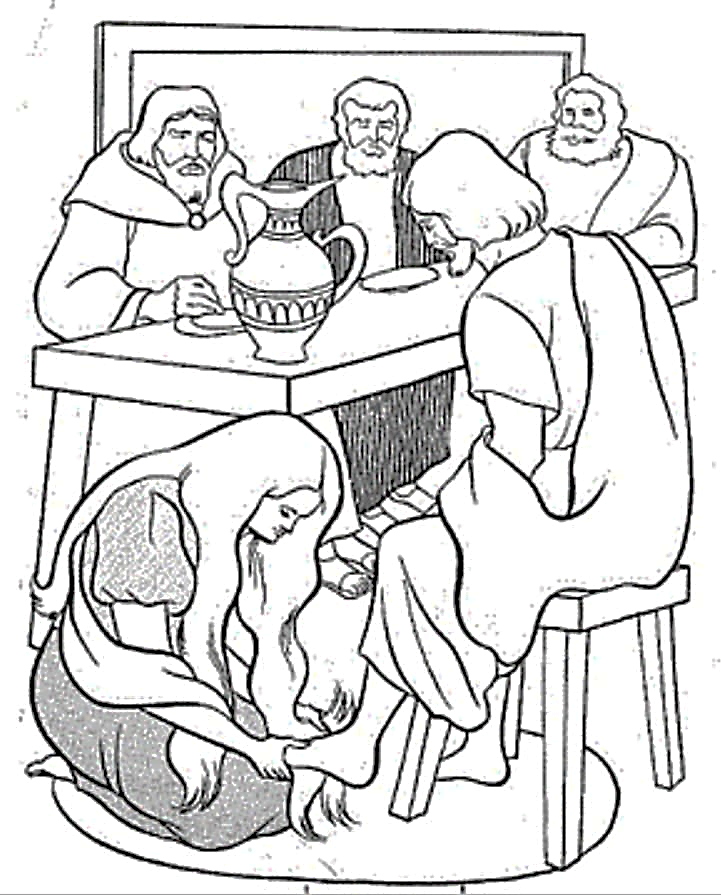 